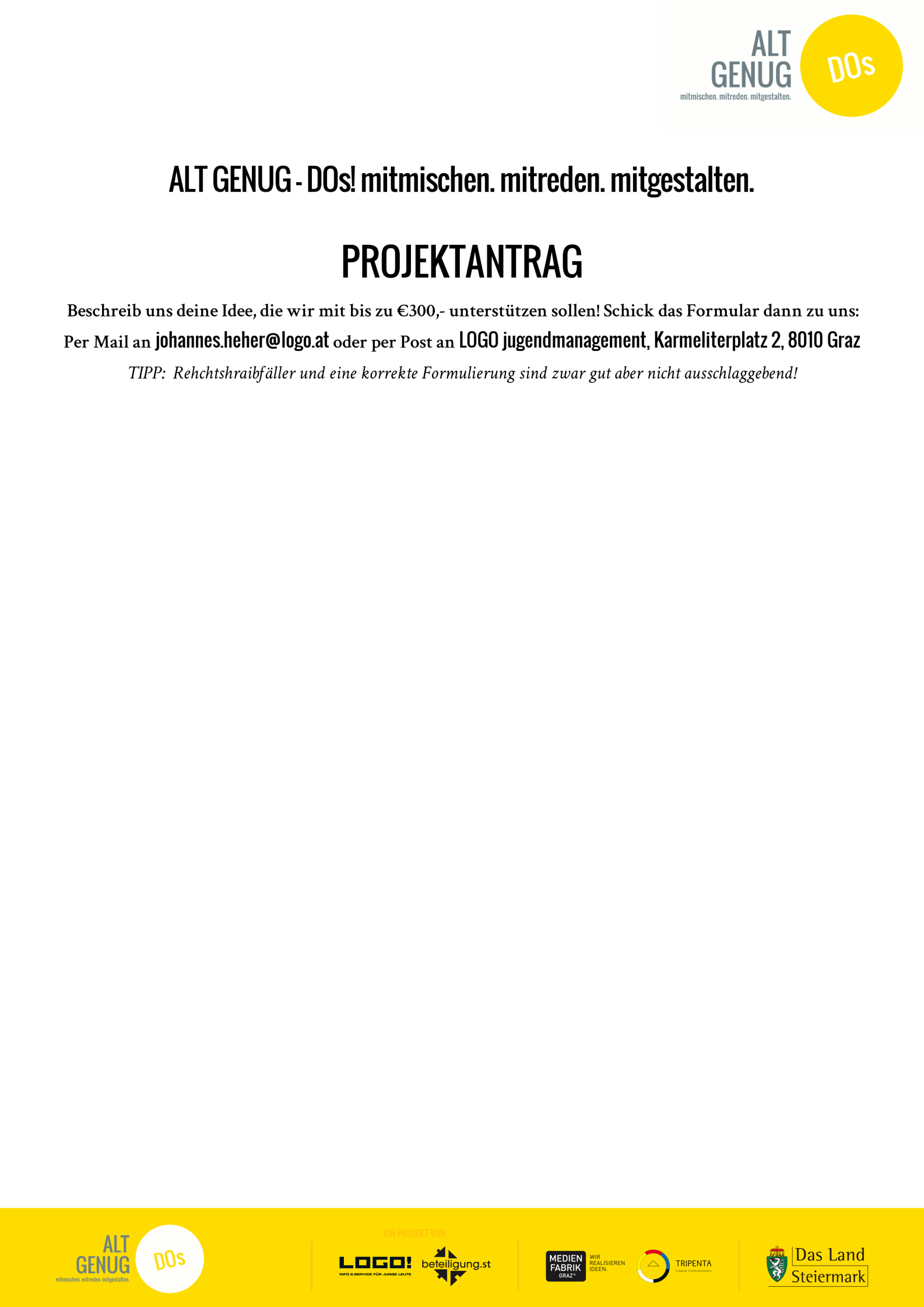 ProjekteinreicherIn – Wer bist du?TitelWie heißt dein/euer Projekt?Kurzbeschreibung – Was hast du vor? Beschreibe deine/eure Idee!Projektziel(e) – Welche Ziel(e) hat das Projekt?Was soll bewirkt werden? Haben auch andere etwas davon?Zeitplan – Wann machst du was?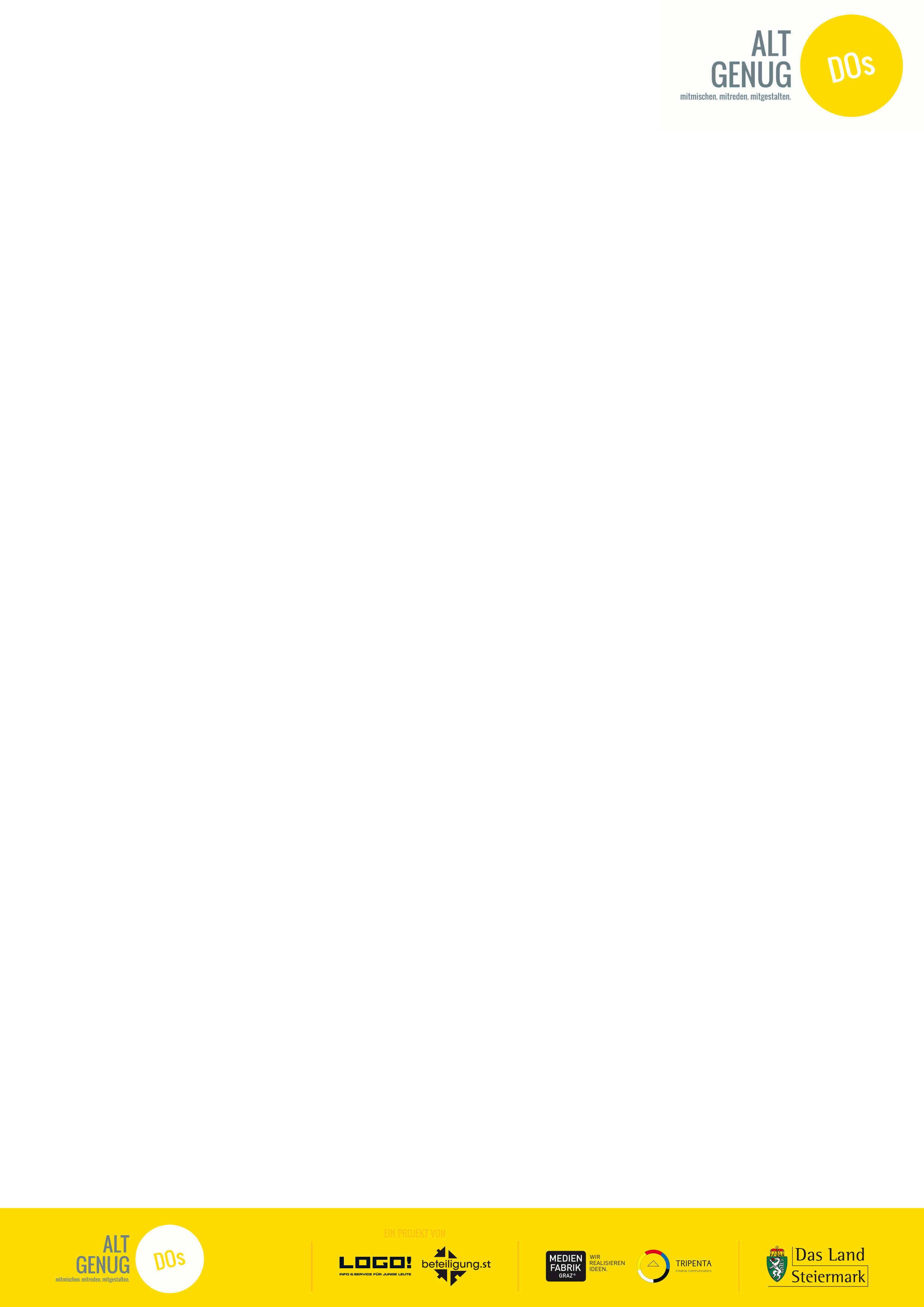 Welche Projektschritte/Meilensteine sind geplant? Wann beginnt dein Projekt, wann endet es? Wann planst du das „Haupt-Event“ deines Projekts? Wenn Termine noch nicht feststehen, gib einfach die „geplanten Zeitpunkte“ an.(Voraussichtliche) Projektkosten – AusgabenBitte gib die Kosten so genau wie möglich an – kleine Abweichungen im Laufe des Projekts sind natürlich möglich. (Die Summe der Einnahmen weiter unten und der Ausgaben sollte gleich sein!)(Voraussichtliche) Projektkosten – EinnahmenWie möchtest du das Projekt finanzieren? Woher bekommst du das Geld für die Umsetzung?BerichtWie wirst du über dein Projekt berichten, egal ob es erfolgreich war oder nicht?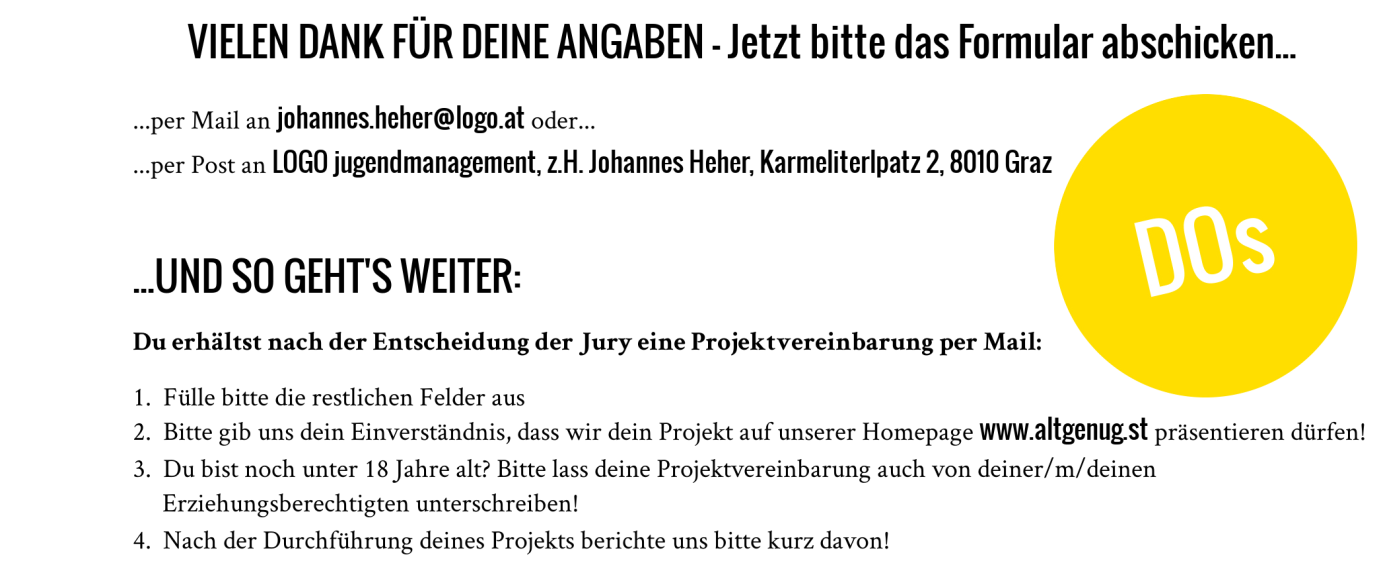 Vorname:Nachname:Geburtsdatum:Wohnort:E-Mail-Adresse:Telefonnummer:POSTENBETRAGMaterial Honorare an Personen außerhalb des ProjektteamsVerpflegungWerbematerialSonstiges (bitte beschreib uns, worum es sich handelt):SUMME (sollte in etwa gleich hoch sein, wie die Summe der Einnahmen)EINNAHMEQUELLEBETRAGALT GENUG – Projektunterstützung (maximal €300,-)Sonstiges (bitte beschreib uns, worum es sich handelt!):SUMME (sollte in etwa gleich hoch sein, wie die Summe der Ausgaben)